Check List – การเตรียมเอกสารขอไปประชุม/สัมมนา/นำเสนอผลงาน/ดูงาน ณ ต่างประเทศโปรดนำส่งเอกสาร หมายเลข 1-4 ที่...หน่วยทรัพยากรบุคคล* ก่อนวันที่มีกำหนดการเดินทาง 15 วันทำการ*กรณีต้องการขอความอนุเคราะห์ออกหนังสือเดินทางราชการ และอำนวยความสะดวกเรื่องวีซ่า โปรดส่งล่วงหน้า ก่อนวันที่มีกำหนดการเดินทาง อย่างน้อย 30 วันทำการอ่านรายละเอียดเพิ่มเติม หรือ Download เอกสารอื่น ๆ ได้ทาง 		หรือ Scan QR Code https://pharmacy.mahidol.ac.th/docs/view/MTE3Nzk=/1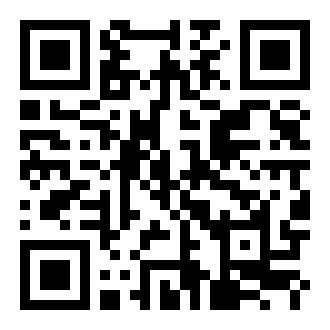                                                                                         ชื่อหน่วยงาน/ภาควิชา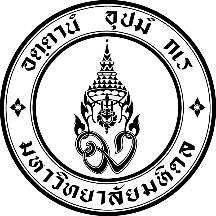 คณะเภสัชศาสตร์                              โทร. ..........................ที่....เลขหนังสือออกของหน่วยงาน/ภาควิชา........... วันที่...........................................................เรื่อง ข้าราชการ/พนักงานมหาวิทยาลัย/พนักงานมหาวิทยาลัยชื่อส่วนงาน/ลูกจ้างฯขออนุมัติลา...ตามประเภทที่เลือกในข้อ1.. และ....... ตามประเภทที่เลือกในข้อ 2 ..... ณ ต่างประเทศเรียน คณบดี (ผ่านชื่อตำแหน่งผู้บังคับบัญชาชั้นต้น)ข้อมูลการเสนอขออนุมัติลาฯ ผู้เสนอขออนุมัติ       ชื่อ-สกุล...คำนำหน้า/ยศ/ตำแหน่ง........................................................................... ข้าราชการพลเรือนในสถาบันอุดมศึกษา  / พนักงานมหาวิทยาลัย / พนักงานมหาวิทยาลัยชื่อส่วนงาน / ลูกจ้าง.................... ตำแหน่ง............................................................................... เลขประจำตำแหน่ง............................สังกัด.........................................................................บรรจุเมื่อวันที่.....................................................  ระยะเวลาการจ้างตั้งแต่วันที่......................................................... ถึงวันที่ ........................................................โทร.......................................1.  ประเภทการลา   ประชุม/สัมมนา/นำเสนอผลงานทางวิชาการ      ประชุม และ เป็นวิทยากร	  ดูงาน 
และ  พักผ่อน  กิจส่วนตัว ณ ต่างประเทศ ตั้งแต่วันที่...วันที่ออกจากประเทศไทย....ถึงวันที่......วันที่กลับถึงประเทศไทย....รวมมีกำหนด......วัน2.  ข้อมูลการลา   หัวข้อ/เรื่อง/หลักสูตร...............................................................................................................................................................................     สถานที่/องค์กร......................................................................................................................................................................................... 	ประเทศ......................ชื่อประเทศเป็นแบบทางการ...................................................................................................................................     ระยะเวลาที่ลา ตั้งแต่วันที่................................................ถึงวันที่........................................................ มีกำหนด................................วัน     ชื่อทุน (หากไม่ได้รับทุน ให้ระบุ ทุนส่วนตัว).......................................................................................................................................................ตั้งแต่วันที่......................................................ถึงวันที่...................................................................มีกำหนด................................วัน	ได้แนบเอกสารประกอบการพิจารณา ดังนี้  (เอกสารใดไม่ได้ใช้ ให้นำข้อความออกได้)       หนังสือเชิญ/หนังสือตอบรับ  หลักฐานการได้รับทุน    สำเนาอนุมัติตัวบุคคล  	 ใบลาพักผ่อน หรือ ใบลากิจส่วนตัว         ขอความอนุเคราะห์ทำหนังสือเดินทาง และอำนวยความสะดวกในเรื่องวีซ่า	 อื่น ๆ ระบุ .............................................                                                                                                   ลงชื่อ........................................................................                   	ความเห็นต้นสังกัด							      (ชื่อ-นามสกุล ผู้เสนอขออนุมัติ)  เห็นชอบและเสนอหัวหน้าส่วนงานพิจารณาดำเนินการ  	  อื่นๆ ระบุ......................................................................................    ลงชื่อ...............................................................				คำสั่ง           อนุมัติ         ไม่อนุมัติ          (ชื่อ-นามสกุล ผู้บังคับบัญชาชั้นต้น)				    ตำแหน่ง  ...........................................................		ลงชื่อ ....................................................................................................	                       วันที่.................................................................				  (รองศาสตราจารย์ ภก.สุรกิจ นาฑีสุวรรณ)										          คณบดีคณะเภสัชศาสตร์							           ปฏิบัติหน้าที่แทนอธิการบดีมหาวิทยาลัยมหิดล						      ปฏิบัติหน้าที่แทนปลัดกระทรวงการอุดมศึกษา วิทยาศาสตร์ วิจัยและนวัตกรรม                                                                                                                                                                                                                                     					     			วันที่.................................................................	Download ใบลาพักผ่อน / ลากิจส่วนตัว ณ ต่างประเทศเอกสารที่ผู้ขอลาต้องจัดเตรียม1. แบบบันทึกลาขออนุมัติไปประชุม/สัมมนา/นำเสนอผลงาน/ดูงาน ณ ต่างประเทศ 2. หนังสือเชิญ/ตอบรับ พร้อมกำหนดการ3. สำเนาหลักฐานการได้รับทุน (ถ้ามี)4. สำเนาบัตรโดยสารเครื่องบิน (ถ้ามี)5. ใบลาพักผ่อน / ลากิจ ณ ต่างประเทศ (ถ้ามี) Download